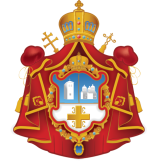 DIÓCESIS DE BUENOS AIRES, SUDAMÉRICA Y CENTROAMÉRICAIGLESIA ORTODOXA DEL PATRIARCADO SERBIOHORARIO DE LOS OFICIOS EN LAS IGLESIAS DE BUENOS AIRESABRIL 2024 Todos los días de lunes a viernesMatutinos a las 8 hsVespertinos a las 18 hsen la Catedral de la Natividad de la Madre de DiosDirecciones de las Iglesias:- Catedral de la Natividad de la Madre de Dios:Calle 15 de Noviembre de 1889 N° 1536,entre Virrey Ceballos y Saenz Peña – CABA-  Monasterio San Sava: Perú 1656 – CABA__________Miércoles 3 de abril: Venerable Jacobo del Confesor, Ob. de CataniaDivina Liturgia de los Dones Presantificados - 9 hs en la Catedral de la Natividad de la Madre de Dios_____________________Sábado 6 de abril: Prefestivo de la AnunciaciónVen. Zacarías. S. Irinej Obispo de Bachka, Confesor de la FeDivina Liturgia de San Juan Crisóstomo – 9 hs - en el Monasterio San Sava_____________________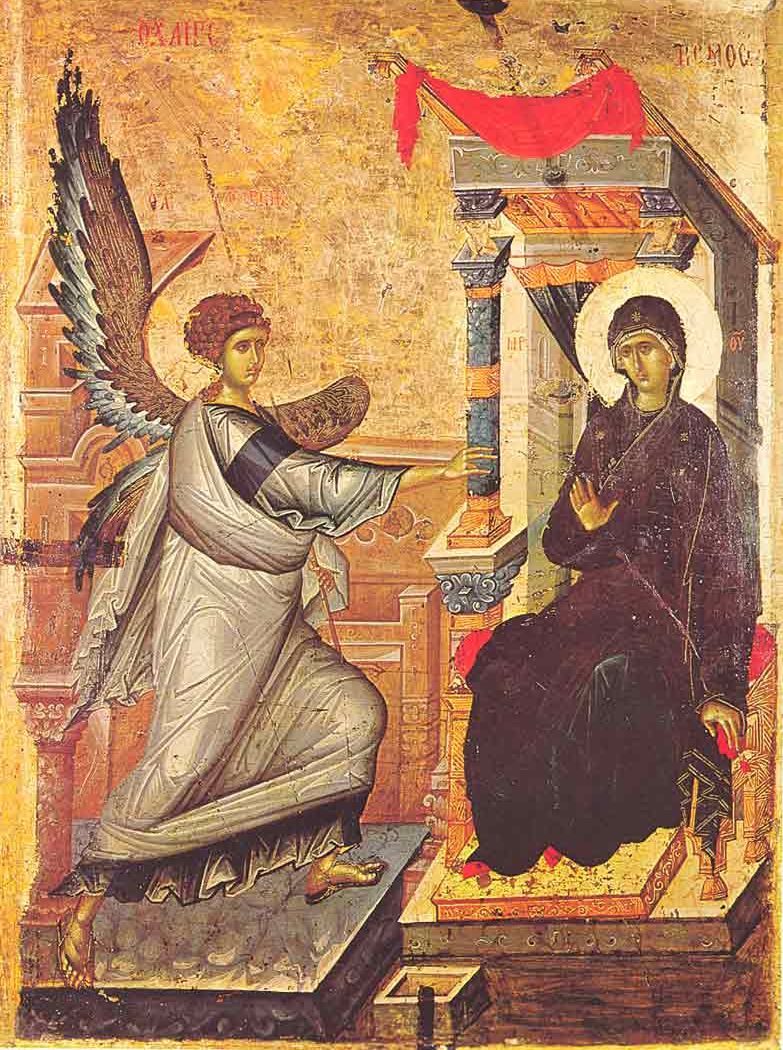 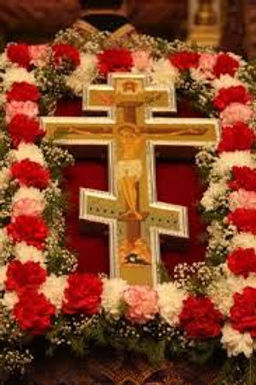 Domingo 7 de Abril: Tercer Domingo de la Gran CuaresmaDOMINGO DE LA ADORACIÓN A LA SANTA CRUZANUNCIACIÓN DE LA VIRGENDivina Liturgia de San Basilio el Grande – 10 hs - en la Catedral de la Natividad de la Madre de DiosAl estar a mitad del tiempo de la Gran Cuaresma, la Iglesia nos muestra la Santa y Vivificadora Cruz del Señor para que la veneremos, y que a su vez nos fortalezca para continuar la Cuaresma hasta la SEMANA SANTA y el Glorioso Día de la RESURRECCIÓN DEL SEÑOR.Este año se combina el oficio a la Santa Cruz y el oficio a la Anunciación de la Santísima Madre de Dios____________________________Miércoles 10 de abril: Ven. Hilarión el Confesor.Divina Liturgia de los Dones Presantificados - 19 hs (HORARIO VESPERTINO) - en la Catedral de la Natividad de la Madre de DiosEste miércoles la Liturgia de los Dones Presantificados será celebrada por la tarde, a las 19 hs, para darle la posibilidad a los fieles que trabajan durante el día, de poder participar de esta liturgia._____________________Sábado 13 de abril: CONMEMORACIÓN DE LOS DIFUNTOSSanto Hieromártir Hipatio de Ganagra.Divina Liturgia de San Juan Crisóstomo – 9 hs - en el Monasterio San SavaLuego de la Liturgia – Panihida (Responso) por los difuntos_____________________Domingo 14 de abril: Cuarto Domingo de la Gran CuaresmaDOMINGO DE SAN JUAN CLÍMACO (DE LA ESCALA DIVINA)Venerable María de EgiptoDivina Liturgia de San Basilio el Grande – 10 hs - en la Catedral de la Natividad de la Madre de Dios Este 4° domingo de la Cuaresma se conmemora a San Juan de la Escala porque este gran santo escribió su famoso libro “La Santa Escala” en donde describe los pasos, a modo de escala, hacia la purificación de las pasiones y la deificación. Este libro está traducido al castellano y se encuentra en librerías y santerías.___________________________________________Miércoles 17  de abril: Venerable José el HimnógrafoDivina Liturgia de los Dones Presantificados - 9 hs - en la Catedral de la Natividad de la Madre de DiosCánon de San Andrés de Creta  - 18 hs – en el Monasterio San Sava.___________________________________________Viernes 19 de abril: San Eutiquio Patriarca de ConstantinoplaVísperas con Akathistos a la Madre de Dios – 18 hs en la Catedral Natividad de la Madre de Dios___________________________________________Sábado 20 abril: Sábado de Akathistos  - Alabanzas a la Madre de DiosVenerable Jorge Metropolita de MitileneDivina Liturgia de San Juan Crisóstomo- 9 hs - en el Monasterio San Sava.___________________________________________Domingo 21 Abril: Quinto domingo de Gran Cuaresma –Domingo de Santa María de EgiptoDivina Liturgia de San Basilio el Grande – 10 hs - en la Catedral de la Natividad de la Madre de DiosEste 5° domingo de la Cuaresma se conmemora a Santa María de Egipto. Esta Santa es un gran ejemplo del arrepentimiento, y por eso se la conmemora especialmente en la Gran Cuaresma cuando la Iglesia nos llama a cada uno al arrepentimiento personal. La agiografía de esta santa mujer muestra a una joven rebelde ahogada en el libertinaje sin límites, que luego de visitar una Iglesia se convierte en una arrepentida también sin límites.___________________________________________Miércoles 24 abril: Oficio de la UNCIÓN CON LOS SANTOS ÓLEOS – 18:30 HS en la Catedral de la Natividad de la Madre de DiosÉste es uno de los Siete Santos Sacramentos de la Iglesia. Se administra especialmente a los enfermos y los ancianos, pero fundamentalmente se lo administra a todos los fieles ya que es para curación del alma y del cuerpo. Invitamos a TODOS LOS FIELES a participar de este importante Sacramento, especialmente en estos tiempos de pandemia. En la historia de la Iglesia este Sacramento, así como también el Sacramento de la Santa Comunión, no solamente curó sino que también protegió de enfermedades a los fieles.___________________________________________Sábado 27 Abril: SÁBADO DE LÁZARO D. Liturgia de San Juan Crisóstomo – 9 hs - en el Monasterio San Sava___________________________________________Domingo 28 Abril: DOMINGO DE RAMOS – ENTRADA DEL SEÑOR EN JERUSALÉNDivina Liturgia de San Juan Crisóstomo – 10 hs - en la Catedral de la Natividad de la Madre de Dios(el Domingo de Ramos SE CONSAGRA ESPECIALMENTE A LOS NIÑOS)_______________________________________________